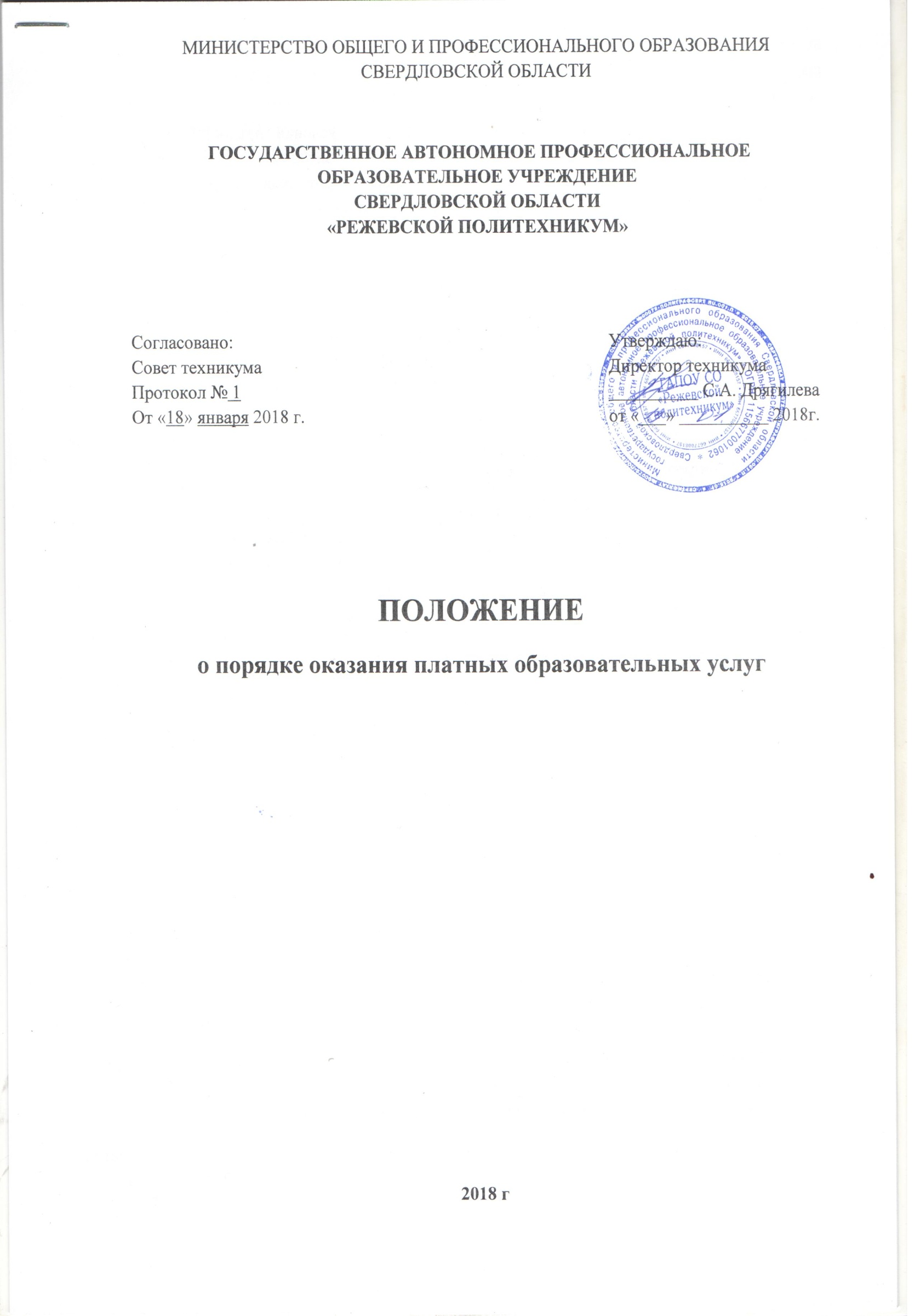 I. Общие положения1.1 Настоящее Положение определяет порядок и условия предоставления платных образовательных услуг в Государственном автономном профессиональном образовательном учреждении Свердловской области «Режевской политехникум» (ГАПОУ СО «Режевской политехникум» далее по тексту – техникум»).1.2 Положение разработано в соответствии с:Федеральным законом «Об образовании в Российской Федерации» от 29.12.2012 г. № 273-ФЗ; Постановлением Правительства РФ от 15.08.2013 г. № 706-ПП «Об утверждении Правил оказания платных образовательных услуг»; Законом РФ от 07.02.1992 г. № 2300-1»О защите прав потребителей» (с изменениями и дополнениями ред. от 02.07.2013г.);Приказом Министерства образования и науки Российской Федерации от 14 июня 2013 года № 464 «Об утверждении Порядка организации и осуществления образовательной деятельности по образовательным программам среднего профессионального образования»;Приказом Министерства образования и науки Российской Федерации от 01 июля 2013 года № 499 «Об утверждении Порядка организации и осуществления образовательной деятельности по дополнительным профессиональным программам»;Приказом Министерства образования Российской Федерации от 28 июля 2003 года № 3177 «Об утверждении примерной формы договора на оказание платных образовательных услуг в сфере профессионального образования»;Уставом техникума;Другими нормативно-правовыми актами, регламентирующими деятельность образовательного учреждения.1.3 Понятия, используемые в настоящем Положении:"заказчик" - физическое и (или) юридическое лицо, имеющее намерение заказать либо заказывающее платные образовательные услуги для себя или иных лиц на основании договора"исполнитель" – ГАПОУ СО «Режевской политехникум», далее техникум, осуществляющий образовательную деятельность и предоставляющий платные образовательные услуги обучающемуся."обучающийся" - физическое лицо, осваивающее образовательную программу;"платные образовательные услуги" - осуществление образовательной деятельности по заданиям и за счет средств физических и (или) юридических лиц по договорам об образовании, заключаемым при приеме на обучение (далее - договор); «недостаток платных образовательных услуг» — несоответствие платных образовательных услуг или обязательным требованиям, предусмотренным законом либо в установленном им порядке, или условиям договора (при их отсутствии или неполноте условий обычно предъявляемым требованиям), или целям, для которых платные образовательные услуги обычно используются, или целям, о которых исполнитель был поставлен в известность заказчиком при заключении договора, в том числе оказания их не в полном объеме, предусмотренном образовательными программами (частью образовательной программы); «существенный недостаток платных образовательных услуг» — неустранимый недостаток, или недостаток, который не может быть устранен без несоразмерных расходов или затрат времени, или выявляется неоднократно, или проявляется вновь после его устранения, или другие подобные недостатки.1.4. Платные образовательные услуги не могут быть оказаны вместо образовательной деятельности, финансовое обеспечение которой осуществляется за счет бюджетных ассигнований федерального бюджета, бюджетов субъектов Российской Федерации, местных бюджетов. Средства, полученные исполнителями при оказании таких платных образовательных услуг, возвращаются лицам, оплатившим эти услуги.1.5 Техникум, осуществляющий образовательную деятельность за счет, бюджетов субъектов Российской Федерации, вправе осуществлять за счет средств физических и (или) юридических лиц платные образовательные услуги, не предусмотренные установленным государственным заданием, либо соглашением о предоставлении субсидии на возмещение затрат, на одинаковых при оказании одних и тех же услуг условиях по следующим образовательным программам:- образовательные программы среднего профессионального образования - программы подготовки квалифицированных рабочих, служащих, программы подготовки специалистов среднего звена;- программы дополнительные образования – программы повышения квалификации, программы профессиональной переподготовки;- дополнительные общеобразовательные программы – дополнительные общеразвивающие программы, дополнительные предпрофессиональные программы;- основные программы профессионального обучения – программы профессиональной подготовки по профессиям рабочих, должностям  служащих, программы переподготовки рабочих, служащих, программы повышения квалификации рабочих, служащих2. Условия предоставления платных образовательных услуг.2.1. Оказание платных образовательных услуг осуществляется исключительно на добровольной для заказчика основе.2.2. Отказ заказчика от предлагаемых ему платных образовательных услуг не может быть причиной изменения объема и условий уже предоставляемых ему исполнителем образовательных услуг.2.3. Исполнитель обязан обеспечить заказчику оказание платных образовательных услуг в полном объеме в соответствии с образовательными программами (частью образовательной программы) и условиями договора.2.4. Деятельность по оказанию платных образовательных услуг осуществляется только на основании соответствующего договора.2.5. Исполнитель обязан до заключения договора и в период его действия предоставлять заказчику достоверную информацию о себе, и об оказываемых платных образовательных услугах, обеспечивающую возможность их правильного выбора.2.6. Исполнитель обязан довести до заказчика информацию, содержащую сведения о предоставлении платных образовательных услуг в порядке и объеме, которые предусмотрены Законом Российской Федерации «О защите прав потребителей» и Федеральным законом «Об образовании в Российской Федерации».2.7. Не допускается при оказании платных образовательных услуг использование методов и средств обучения, образовательных технологий, наносящих вред физическому или психическому здоровью обучающихся.2.8. При оказании платных образовательных услуг исполнитель обеспечивает неукоснительное соблюдение требований по охране труда и безопасности для жизни и здоровья обучающихся.2.9 Информация, предусмотренная пунктами 2.5 и 2.6 настоящих Правил, предоставляется исполнителем в месте фактического осуществления образовательной деятельности.3.Организация оказания платных образовательных услуг.3.1. Размер платы за оказание платных образовательных услуг устанавливается приказом  директора техникума.3.2.Обучение проводится на основе учебных планов, программ в соответствии с календарным учебным графиком, утверждённым расписанием.3.3.Исполнитель обеспечивает предоставление платных образовательных услуг квалифицированными кадрами в соответствии с установленными требованиями.3.4.Исполнитель вправе привлекать в установленном законом порядке специалистов  иных организаций для оказания образовательных услуг.3.5. Оказание платных образовательных услуг осуществляется в очной, очно-заочной  или заочной форме. Допускается сочетание различных форм обучения.3.6. Исполнитель организует контроль  за качеством оказания платных образовательных услуг. 3.7. Исполнитель.3.7.1.Распорядительным актом (приказом):- после заключения договора на оказание платных образовательных услуг зачисляет (принимает) обучающихся для оказания платных образовательных услуг;-  определяет  состав  педагогических работников,  задействованных в   оказании  платных образовательных услуг, и  их  функциональные обязанности;-  утверждает  смету  доходов  и  расходов  по каждому  виду  оказываемых  услуг;3.7.2.Издаёт иные необходимые локальные нормативные акты, регламентирующие оказание платных образовательных услуг.3.8 Исполнитель организует,  и ведёт учет оказанных платных образовательных  услуг в соответствии с их объёмом и структурой, иными установленными требованиями. 3.9. Исполнитель знакомит с настоящим Положением заказчика и обучающегося, а так же обеспечивает информирование заказчика об оказываемых платных образовательных услугах до заключения договора на оказание платных образовательных услуг и в ходе его исполнения в установленном исполнителем Порядке. 3.10 Исполнитель обязан довести до Заказчика информацию (в том числе путем размещения в удобном для обозрения месте), содержащую следующие сведения:наименование и место нахождения исполнителя, а также сведения о наличии лицензии на право ведения образовательной деятельности и свидетельства о государственной аккредитации с указанием регистрационного номера, срока действия и органа, их выдавшего;перечень платных дополнительных образовательных услуг, оказываемых с согласия потребителя, порядок их  предоставления;стоимость образовательных услуг, оказываемых за основную плату по договору, а также стоимость образовательных услуг оказываемых за дополнительную плату и порядок их оплаты.порядок приема и требования к обучающимся;форма документа, выдаваемого по окончании обучения (свидетельство водителя; свидетельство об уровне квалификации). 3.11 Исполнитель обязан предоставить для ознакомления по требованию заказчика:Устав ГАПОУ СО «Режевской политехникум»;лицензию на осуществление образовательной деятельности с указанием регистрационного номера  и срока действия, а также  другие документы, регламентирующие организацию образовательной деятельности;адрес и телефон Министерства общего и профессионального образования Свердловской области;образец договора;смету на образовательные услуги.4. Договор на оказание платных образовательных услуг.4.1 Договор заключается в простой письменной форме и содержит следующие сведения:а) полное наименование исполнителя — юридического лица; б) место нахождения исполнителя;в) наименование или фамилия, имя, отчество (при наличии) заказчика, телефон заказчика;г) место нахождения или место жительства заказчика;д) фамилия, имя, отчество заказчика, реквизиты документа, удостоверяющего полномочия представителя заказчика;е) фамилия, имя, отчество (при наличии) обучающегося, его место жительства, телефон (указывается в случае оказания платных образовательных услуг в пользу обучающегося, не являющегося заказчиком по договору);ж) права, обязанности и ответственность исполнителя, заказчика и обучающегося;з) полная стоимость образовательных услуг, порядок их оплаты;и) сведения о лицензии на осуществление образовательной деятельности (наименование лицензирующего органа, номер и дата регистрации лицензии);к) вид, уровень и (или) направленность образовательной программы (часть образовательной программы определенного уровня, вида и (или) направленности);л) форма обучения;м) сроки освоения образовательной программы (продолжительность обучения);н) вид документа (при наличии), выдаваемого обучающемуся после успешного освоения им соответствующей образовательной программы (части образовательной программы);о) порядок изменения и расторжения договора;п) другие необходимые сведения, связанные со спецификой оказываемых платных образовательных услуг.4.2. Договор не может содержать условия, которые ограничивают права лиц, имеющих право на получение образования определенного уровня и направленности и подавших заявление о приеме на обучение (далее — поступающие), и обучающихся или снижают уровень предоставления им гарантий по сравнению с условиями, установленными законодательством Российской Федерации об образовании. 4.3. Исполнитель для оказания платных образовательных услуг использует примерные формы договоров, утверждённые федеральным органом исполнительной власти, осуществляющим функции по выработке государственной политики и нормативно-правовому регулированию в сфере образования.4.4. Сведения, указанные в договоре, должны соответствовать информации, размещенной на официальном сайте исполнителя в информационно-телекоммуникационной сети «Интернет» на дату заключения договора.4.5. Заказчик оплачивает оказываемые образовательные услуги в порядке и в сроки, указанные в договоре.4.6. Объем оказываемых платных образовательных услуг и их стоимость в договоре определяются по соглашению сторон договора.4.7. Оригиналы договоров с прилагаемыми к ним документами хранятся в уполномоченном на это соответствующем структурном подразделении исполнителя (в бухгалтерии)4.8.Сроки хранения оригиналов договоров определяются в соответствии с утверждённой исполнителем номенклатурой дел.4.9. Исполнитель обеспечивает деятельность и организацию работы по заключению договоров на оказание платных образовательных услуг в соответствии с требованиями действующего законодательства. 5. Ответственность исполнителя и заказчика при оказании платных                                                                       образовательных услуг5.1. 3а неисполнение либо ненадлежащее исполнение обязательств по договору на оказание платных образовательных услуг исполнитель и заказчик несут ответственность, предусмотренную договором и законодательством Российской Федерации.5.2.  При обнаружении недостатка платных образовательных услуг, в том числе оказания их не в полном объеме, предусмотренном образовательными программами (частью образовательной программы), заказчик вправе по своему выбору потребовать:а) безвозмездного оказания образовательных услуг;б) соразмерного уменьшения стоимости оказанных платных образовательных услуг;в) возмещения понесенных им расходов по устранению недостатков оказанных платных образовательных услуг своими силами или третьими лицами.5.3. Заказчик вправе отказаться от исполнения договора и потребовать полного возмещения убытков, если в установленный договором срок недостатки платных образовательных услуг не устранены исполнителем. Заказчик также вправе отказаться от исполнения договора, если им обнаружен существенный недостаток оказанных платных образовательных услуг или иные существенные отступления от условий договора.5.4. Если исполнитель нарушил сроки оказания платных образовательных услуг (сроки начала и (или) окончания оказания платных образовательных услуг и (или) промежуточные сроки оказания платной образовательной услуги) либо если во время оказания платных образовательных услуг стало очевидным, что они не будут осуществлены в срок, заказчик вправе по своему выбору:а) назначить исполнителю новый срок, в течение которого исполнитель должен приступить к оказанию платных образовательных услуг и (или) закончить оказание платных образовательных услуг;б) поручить оказать платные образовательные услуги третьим лицам за разумную цену и потребовать от исполнителя возмещения понесенных расходов;в) потребовать уменьшения стоимости платных образовательных услуг;г) расторгнуть договор.5.5. Заказчик вправе потребовать полного возмещения убытков, причиненных ему в связи с нарушением сроков начала и (или) окончания оказания платных образовательных услуг, а также в связи с недостатками платных образовательных услуг.5.6. По инициативе исполнителя договор может быть расторгнут в одностороннем порядке в следующем случае:а) применение к обучающемуся, достигшему возраста 15 лет, отчисления как меры дисциплинарного взыскания;б) невыполнение обучающимся по соответствующей образовательной программе (части образовательной программы) обязанностей по добросовестному освоению такой образовательной программы (части образовательной программы) и выполнению учебного плана;в) установление нарушения порядка приема в осуществляющую образовательную деятельность организацию, повлекшего по вине обучающегося его незаконное зачисление в эту образовательную организацию;г) просрочка оплаты стоимости платных образовательных услуг;д) невозможность надлежащего исполнения обязательств по оказанию платных образовательных услуг вследствие действий (бездействия) обучающегося.6. Изменение стоимости оказания платных образовательных услуг ипредоставление льгот.6.1. Исполнитель вправе снизить стоимость платных образовательных услуг по договору с учетом покрытия недостающей стоимости платных образовательных услуг за счет собственных средств исполнителя, в том числе средств, полученных от приносящей доход  деятельности, добровольных пожертвований и целевых взносов физических и (или) юридических лиц. 6.2. Увеличение стоимости платных образовательных услуг после заключения договора не допускается, за исключением увеличения стоимости указанных услуг с учетом уровня инфляции, предусмотренного основными характеристиками федерального бюджета на очередной финансовый год и плановый период.6.3. Исполнитель предоставляет льготы по оплате за оказание платных образовательных услуг по программам профессионального обучения и дополнительным профессиональным программам для отдельных категорий граждан :- дети-сироты и дети, оставшиеся без попечения родителей, обучающиеся техникума  по основным  образовательным программам СПО, оплата за оказание платных образовательных услуг по программам профессионального обучения  снижается до 20%.- студенты очного отделения техникума, оплата за оказание платных образовательных услуг по программам профессионального обучения  снижается до 10%.Стоимость платных образовательных услуг по договору с родителями (законными представителями) несовершеннолетнего  обучающегося (очной формы обучения),   иными   физическими   и   (или)   юридическими   лицами,   заказавшими платные   образовательные   услуги по программам профессионального обучения  для   обучающегося,   снижается   на   10 %   от стоимости, предусмотренной указанной договором, если указанные лица являются работниками техникума, за исключением лиц, работающих по совместительству.Стоимость  платных  образовательных  услуг  по программам профессионального обучения по  договору  может  быть снижена в случае, если обучающийся, его родители (законные представители) или иные физические 	и	(или)	юридические	лица,	заказывающие платные образовательные  услуги  для  обучающегося  на  основании  договора  об  оказании платных  образовательных  услуг,  своими  действиями  и  достижениями  улучшают деловую	 репутацию	 техникума,	 вносят существенный	вклад 	в	развитие образовательной среды.Решение  о  предоставлении  и  размер  предоставляемой  скидки  (снижения стоимости  платных  образовательных  услуг по  договору)  утверждаются  приказом директора  техникума,  по  рекомендации  заместителей  директора, заведующих  отделений,  в  виде  письменного  ходатайства  с  указанием конкретных мероприятий  и  вклада  в  развитие  образовательной  среды  техникума.  Указанные должностные  лица  вправе  обращаться  к  директору  совместно  с рекомендациями   о   снижении   стоимости   платных   образовательных   услуг   по договорам. 7. Порядок получения и расходования финансовых средств от оказания платных образовательных услуг.7.1.Оплата за оказание платных образовательных услуг может производиться в безналичном порядке.7.2.Передача наличных денег лицам, непосредственно оказывающим платные образовательные услуги, или другим лицам  техникума, помимо указанных в п. 7.1. способов, запрещается.7.3.Доход от  оказания  платных  образовательных  услуг   используется Исполнителем в соответствии с уставными целями.7.4.Средства, полученные от оказания платных образовательных услуг, находятся в полном распоряжении исполнителя и расходуются им в соответствии с утверждённой в установленном порядке сметой доходов и расходов и локальным нормативным актом  исполнителя, определяющим направления расходования средств, полученных от оказания платных образовательных услуг.7.5. Использование финансовых средств на оплату труда педагогических и иных работников исполнителя регламентируется отдельным локальным нормативным актом исполнителя.7.6. Учет денежных средств, полученных от оказания платных образовательных услуг, осуществляется исполнителем в соответствии с требованиями законодательства.7.7. Возврат остатка денежных средств, уплаченных за оказание платных образовательных услуг, осуществляется при наличии приказа об отчислении, соответствующего заявления на возврат денежных средств, договора на оказание платных образовательных услуг, платежного документа. Заявление на возврат денежных средств подаётся заказчиком.7.8. Порядок формирования цен (тарифов) на платные образовательные услуги разрабатывается, и утверждается исполнителем в соответствии с установленными требованиями.8. Ответственность исполнителя и заказчика8.1 За неисполнение либо ненадлежащее исполнение обязательств по договору исполнитель и заказчик несут ответственность, предусмотренную договором и законодательством Российской Федерации.8.2 При обнаружении недостатка платных образовательных услуг, в том числе оказания их не в полном объеме, предусмотренном образовательными программами, заказчик вправе по своему выбору потребовать:безвозмездного оказания образовательных услуг;соразмерного уменьшения стоимости оказанных платных образовательных услуг;возмещения понесенных им расходов по устранению недостатков оказанных платных образовательных услуг своими силами или третьими лицами.заказчик вправе отказаться от исполнения договора и потребовать полного возмещения убытков, если в установленный договором срок недостатки платных образовательных услуг не устранены исполнителем. Заказчик также вправе отказаться от исполнения договора, если им обнаружен существенный недостаток оказанных платных образовательных услуг или иные существенные отступления от условий договора.8.3 Если исполнитель нарушил сроки оказания платных образовательных услуг (сроки начала и (или) окончания оказания платных образовательных услуг и (или) промежуточные сроки оказания платной образовательной услуги) либо если во время оказания платных образовательных услуг стало очевидным, что они не будут осуществлены в срок, заказчик вправе по своему выбору:назначить исполнителю новый срок, в течение которого исполнитель должен приступить к оказанию платных образовательных услуг и (или) закончить оказание платных образовательных услуг;поручить оказать платные образовательные услуги третьим лицам за разумную цену и потребовать от исполнителя возмещения понесенных расходов;потребовать  уменьшения  стоимости  платных  образовательных         услуг;расторгнуть договор.Заказчик вправе потребовать полного возмещения убытков, причиненных ему в связи с нарушением сроков начала и (или) окончания оказания платных образовательных услуг, а также в связи с недостатками платных образовательных услуг.8.4 По инициативе исполнителя договор может быть расторгнут в одностороннем порядке в следующем случае:применение к студенту, достигшему возраста 15 лет, отчисления как меры дисциплинарного взыскания;невыполнение обучающимся по профессиональной образовательной программе (части образовательной программы) обязанностей по добросовестному освоению такой образовательной программы (части образовательной программы) и выполнению учебного плана;просрочка оплаты стоимости платных образовательных услуг;невозможность надлежащего исполнения обязательств по оказанию платных образовательных услуг вследствие действий (бездействия) обучающегося.9.  Заключительные положения.9.1.Настоящее Положение вступает в силу с момента утверждения, и действует бессрочно.9.2 Положение подлежит обязательному обсуждению и утверждению на совете техникума.9.3 В настоящее Положение могут быть внесены изменения и дополнения в установленном порядке. Внесения изменений и дополнений оформляются приказом директора техникума.